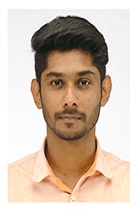 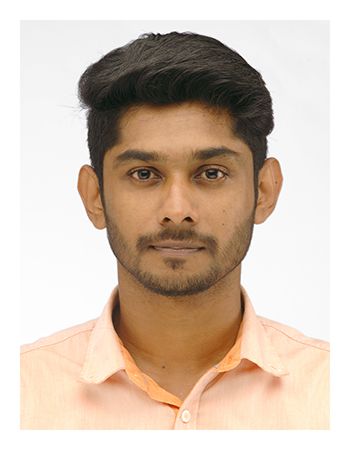 CAREER OBJECTIVELike to work in a challenging environment where my skills are fully utilized, aids me in professional as well as personal development while gaining a new experience and knowledge.PROFESSIONAL EXPERIENCETwo years experience as Senior Accountant (September 2015 to September 2017) - MS & J Associates, Changanacherry which has responsibilities on Accounting and Financial operations.Reference 	: Padmadas K, Chief Financial Manager, MS & J AssociatesPhone		:   +919495848503Four months experience as Chief Accountant (September 2017 to January 2018) at Ayyar & Cherian, Chartered Accountants,Kalathipady, Kottayam Reference 	: Josy Thomas FCA, Chartered Accountant, Ayyar & CherianPhone		:   +919447051686	JOBRESPONSIBILITIESDay to day accounts and monitoring of each and every transactions.Participation in firm and individual audit at various client premises, involving vouching of ledgers, documentation and file management. Preparation of accounts in Tally.ERP 9.6Independently handling GST and Income tax, preparation of Manufacturing, Trading, Profit and Loss Account and Balance Sheet. Provide market competitive information periodically. Participate in sales management meetings to review status of the business. Make sure of efficient budget control, fund flow, credit control. PROJECTS An evaluative study about the banks preferred by youngsters to open their first accountAn evaluative study of DTH service preferred by household with special reference to Kottayam MunicipalityADDITIONAL QUALIFICATION Diploma in Computerized Professional Accounting(Tally)Practical Accounting( certified) The Basic Catechetical Training Course	ACADEMIC QUALIFICATIONIT SKILLSMS Excel | 2009 to Present MS Word | 2009 to Present MS PowerPoint | 2010 to Present PERSONAL DETAILS Date of birth				:    24-07-1991Visa Status                                          :   VisitNationality                                          :    IndianLanguages known			:    English & MalayalamHOBBIESTravelling and playing badminton.ACHIEVEMENTSRepresented SB College in state level seminar on Derivative Instruments and Indian Financial Market, organized by Kuriakose Gregorios College, Pampady.Coordinated Management Fest, “CAUSERIE” for the year 2012-2013, conducted by the Department of Commerce, St. Berchmans College Changanacherry.School topper in plus two (commerce).DECLARATIONI hereby declare that the information given above is true to the best of my knowledge and belief. If I get this opportunity assure you that I work sincerely to meet your expectation.  Place: SharjahDate: 									CHRISTIN CourseBoard/UniversityInstitutionYear of PassingM.COMM.G UniversitySt.Berchmans College2015B.COMM.G UniversitySt.Berchmans College2013